Помоги остановить СПИДМногие страны столкнулись с заболеванием СПИД. Во всем мире говорят об этой глобальной проблеме, она представляет огромную угрозу для человечества, а поэтому закрывать глаза и делать вид, что ничего не происходит, нельзя. ГСО «Флагман» не остались безучастными, и провели акцию «Помоги остановить СПИД», приуроченную к Всемирному Дню борьбы со СПИДом. 1 декабря активисты вышли на центральную площадь города, чтобы в очередной раз обратить внимание горожан на эту проблему. Волонтеры раздали брошюры, листовки, красные ленты - символ борьбы со СПИДом. А также собирали подписи жителей на плакате, которые выступают против СПИДа. Мы верим, что молодежь Киселевска всегда будет выбирать только верный курс на здоровье и постоянно следовать по этому направлению!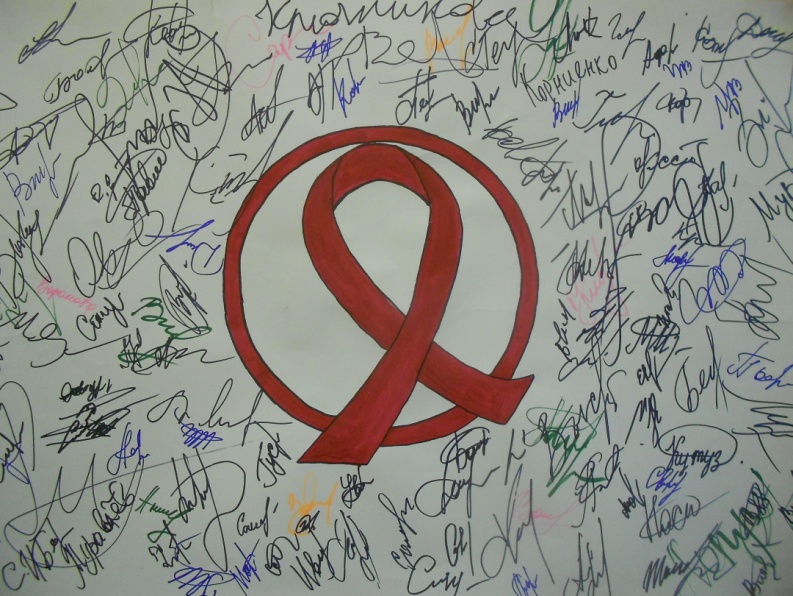 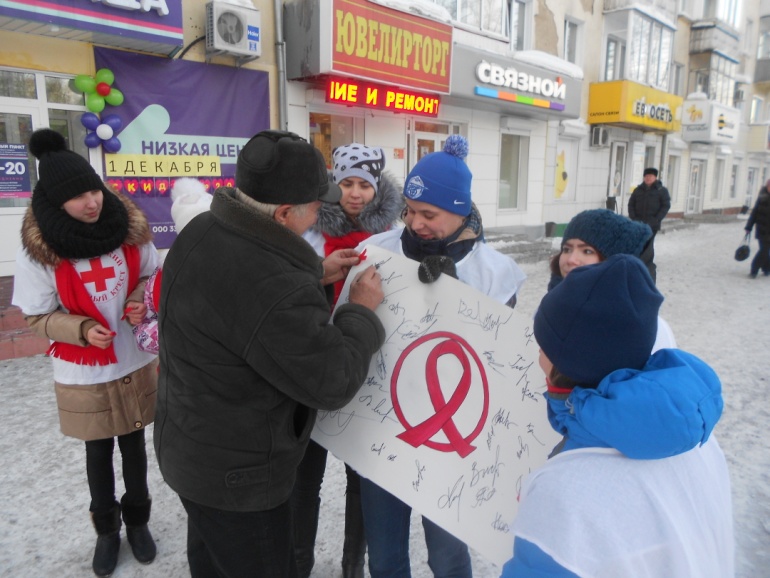 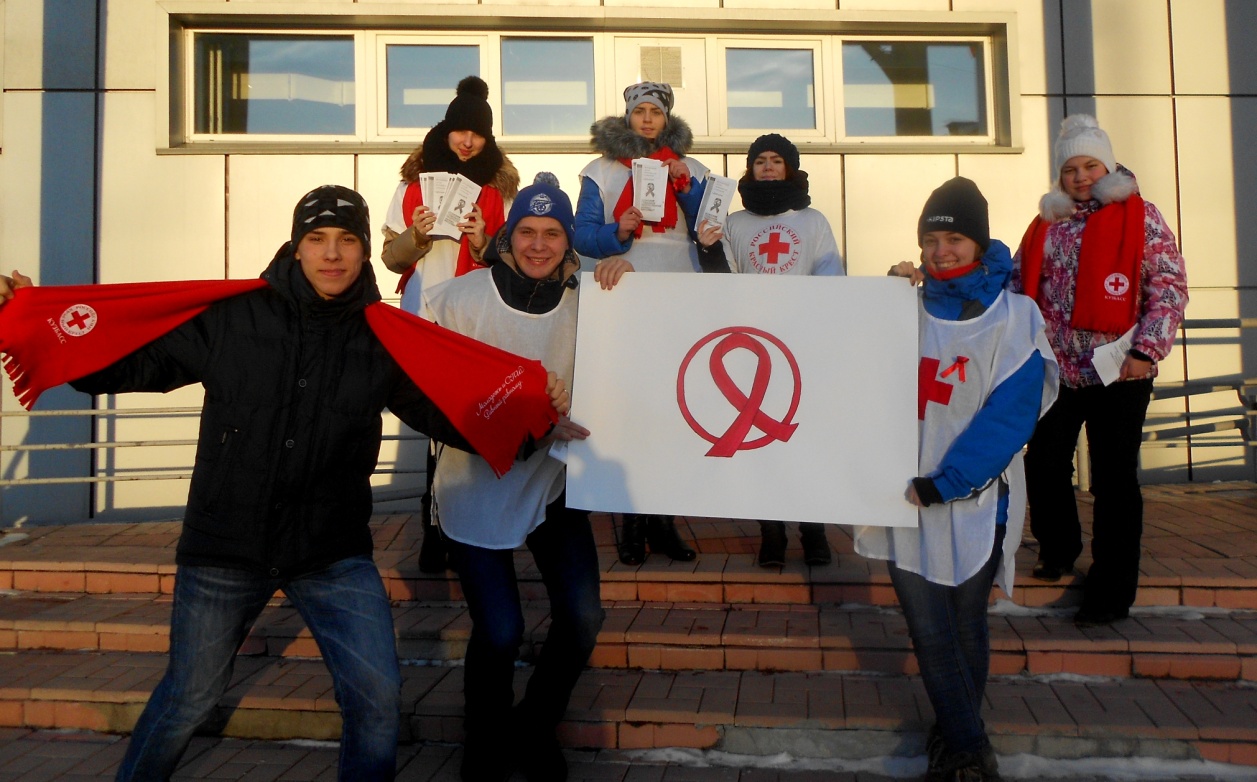 